ПРОЕКТ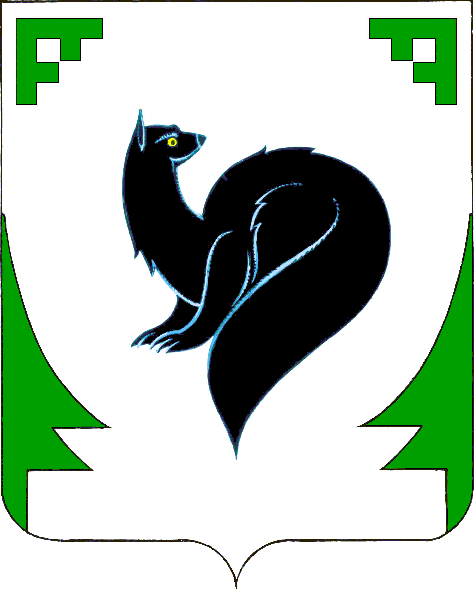 ХАНТЫ – МАНСИЙСКИЙ АВТОНОМНЫЙ ОКРУГ - ЮГРА
ТЮМЕНСКАЯ ОБЛАСТЬ
ПРЕДСТАВИТЕЛЬНЫЙ ОРГАН МУНИЦИПАЛЬНОГО ОБРАЗОВАНИЯ
ДУМА ГОРОДА МЕГИОНА

РЕШЕНИЕРассмотрев проект решения Думы города Мегиона «О внесении изменений в решение Думы города Мегиона от 18.12.2013 №385 «О Положении о гарантиях и компенсациях для лиц, проживающих на территории городского округа Мегион Ханты-Мансийского автономного округа - Югры и работающих в органах местного самоуправления, муниципальных учреждениях» (с изменениями), в соответствии с Законом Ханты-Мансийского автономного округа - Югры от 09.12.2004 №76-оз «О гарантиях и компенсациях для лиц, проживающих в Ханты-Мансийском автономном округе - Югре, работающих в государственных органах и государственных учреждениях Ханты-Мансийского автономного округа - Югры, территориальном фонде обязательного медицинского страхования Ханты-Мансийского автономного округа – Югры»,  руководствуясь статьей 19 устава города Мегиона, Дума города МегионаРЕШИЛА:Внести в приложение к решению Думы города Мегиона от 18.12.2013 №385                    «О Положении о гарантиях и компенсациях для лиц, проживающих на территории городского округа Мегион Ханты-Мансийского автономного округа - Югры и работающих в органах местного самоуправления, муниципальных учреждениях» (с изменениями) следующие изменения:1.1.Раздел 3 Положения дополнить пунктами 3.3, 3.4 следующего содержания:«3.3. Лицам, работающим в органах местного самоуправления и муниципальных учреждениях города Мегиона по наиболее востребованным должностям, профессиям (специальностям), процентная надбавка к заработной плате выплачивается в полном размере с первого дня работы независимо от трудового стажа.Перечень должностей, профессий (специальностей), наиболее востребованных в городе Мегионе, утверждается постановлением администрации города Мегиона.3.4. Лицам, работающим в органах местного самоуправления и муниципальных учреждениях города Мегиона по наиболее востребованным должностям, профессиям (специальностям), перечень которых утверждается постановлением администрации города Мегиона, и вступившим в трудовые отношения до 01.01.2023, сохраняются начисленные на этот период процентные надбавки, а с 01.01.2023 начисление указанных процентных надбавок производится в полном размере.».1.2.Пункт 4.11. раздела 4 Положения изложить в следующей редакции:«4.11. В случае использования работником отпуска за пределами Российской Федерации, в том числе по туристскому договору, производится компенсация расходов на оплату стоимости проезда железнодорожным, воздушным, водным, автомобильным транспортом до ближайших к месту пересечения государственной границы Российской Федерации железнодорожной станции, аэропорта, морского (речного) порта, автостанции с учетом требований, установленных Положением.При использовании отпуска за пределами Российской Федерации для компенсации расходов работником, также предоставляется копия заграничного паспорта (при предъявлении оригинала) с отметкой органа пограничного контроля (пункта пропуска) о месте пересечения государственной границы Российской Федерации.Возмещению при следовании за пределы Российской Федерации воздушным транспортом без посадки в ближайшем к месту пересечения государственной границы Российской Федерации аэропорту подлежит процентная часть стоимости воздушной перевозки, соответствующая процентному отношению ортодромии по Российской Федерации к общей ортодромии.Возмещение процентной части стоимости воздушной перевозки, указанной в абзаце третьем настоящего пункта, осуществляется на основании справки транспортной организации, осуществляющей перевозку, о стоимости воздушной перевозки по территории Российской Федерации, включенной в стоимость авиабилета.При отсутствии справки, указанной в абзаце четвертом настоящего пункта, для возмещения процентной части стоимости воздушной перевозки работодателем используются процентные значения отношения ортодромии по Российской Федерации к общей ортодромии применительно к указанным в перевозочном документе (авиабилете) аэропортам вылета и прилета, приведенные в приложении к постановлению Думы Ханты-Мансийского автономного округа - Югры от 01.03.2010 №4676 «Об утверждении официального толкования отдельных норм Закона Ханты-Мансийского автономного округа - Югры «О гарантиях и компенсациях для лиц, проживающих в Ханты-Мансийском автономном округе - Югре, работающих в государственных органах и государственных учреждениях Ханты-Мансийского автономного округа - Югры, территориальном фонде обязательного медицинского страхования Ханты-Мансийского автономного округа – Югры» (далее - приложение к официальному толкованию).При отсутствии в приложении к официальному толкованию необходимого процентного значения отношения ортодромии по Российской Федерации к общей ортодромии работодателем используются следующие указанные в приложении к официальному толкованию процентные значения отношения ортодромии по Российской Федерации к общей ортодромии:от международного аэропорта Российской Федерации, являющегося ближайшим к международному аэропорту Российской Федерации, из которого осуществлен вылет, до зарубежного аэропорта, в котором совершена посадка;от международного аэропорта Российской Федерации, из которого осуществлен вылет, до зарубежного аэропорта, являющегося ближайшим к зарубежному аэропорту, в котором совершена посадка.При отсутствии в авиабилете информации о стоимости воздушной перевозки компенсация процентной части стоимости такой перевозки осуществляется в порядке, установленном настоящим пунктом, на основании справки о стоимости проезда, выданной организацией, осуществляющей продажу проездных и перевозочных документов (билетов), а в случае, если стоимость воздушной перевозки включена в стоимость туристского договора, - на основании справки туристской организации, заключившей с работником туристский договор, о стоимости воздушной перевозки в общей стоимости договора о реализации туристского продукта, счета на оплату стоимости проезда (при наличии), а также копий туристского договора и документа, подтверждающего оплату туристских услуг.».2. Настоящее решение вступает в силу после его официального опубликования и  распространяется на правоотношения, возникшие с 01.01.2023.«_____»_________20____ года№_____Председатель Думы города Мегиона __________________А.А.Алтаповг.Мегион«____»________2023Исполняющий обяанности главы города Мегиона___________________И.Г.Алчиновг.Мегион«____»________2023